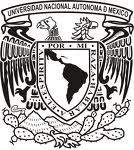 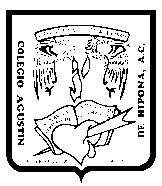                                     D A T O S     G E N E R A L E S                                    D A T O S     G E N E R A L E S                                    D A T O S     G E N E R A L E S                                    D A T O S     G E N E R A L E S                                    D A T O S     G E N E R A L E S                                    D A T O S     G E N E R A L E S                                    D A T O S     G E N E R A L E S                                    D A T O S     G E N E R A L E S                                    D A T O S     G E N E R A L E SASIGNATURAClave:   Clave:   Clave:   PROFESOR:   PROFESOR:   PROFESOR:   PROFESOR:   TIPO DE EXAMENCONTENIDO TEMATICOVERSION DEL EXAMENOBJETIVO DEL EXAMENFECHA DE ELABORACIONCICLO ESCOLAR:             GRUPOS:   CICLO ESCOLAR:             GRUPOS:   CICLO ESCOLAR:             GRUPOS:   CICLO ESCOLAR:             GRUPOS:   FECHA DE APLICACIÓNTOTAL DE REACTIVOSTIPO DE REACTIVOSNo.  BLOQUES:                   TIPO DE REACTIVO:No.  BLOQUES:                   TIPO DE REACTIVO:No.  BLOQUES:                   TIPO DE REACTIVO:No.  BLOQUES:                   TIPO DE REACTIVO:No.  BLOQUES:                   TIPO DE REACTIVO:No.  BLOQUES:                   TIPO DE REACTIVO:No.  BLOQUES:                   TIPO DE REACTIVO:No.  BLOQUES:                   TIPO DE REACTIVO:No.  BLOQUES:                   TIPO DE REACTIVO:DATOS ESPECIFICOSAPRENDIZAJES, PONDERACION Y REACTIVOSAPRENDIZAJES, PONDERACION Y REACTIVOSAPRENDIZAJES, PONDERACION Y REACTIVOSAPRENDIZAJES, PONDERACION Y REACTIVOSAPRENDIZAJES, PONDERACION Y REACTIVOSAPRENDIZAJES, PONDERACION Y REACTIVOSAPRENDIZAJES, PONDERACION Y REACTIVOSAPRENDIZAJES, PONDERACION Y REACTIVOSCONTENIDOS TEMATICOSCONTENIDOS TEMATICOSPONDERACION%PONDERACION%APRENDIZAJESAPRENDIZAJESAPRENDIZAJESAPRENDIZAJESAPRENDIZAJESTOTALESCONTENIDOS TEMATICOSCONTENIDOS TEMATICOSPONDERACION%PONDERACION%DECLARATIVO         (D)PROCEDIMENTAL   (P)ACTITUDINAL          (A)DECLARATIVO         (D)PROCEDIMENTAL   (P)ACTITUDINAL          (A)DECLARATIVO         (D)PROCEDIMENTAL   (P)ACTITUDINAL          (A)DECLARATIVO         (D)PROCEDIMENTAL   (P)ACTITUDINAL          (A)DECLARATIVO         (D)PROCEDIMENTAL   (P)ACTITUDINAL          (A)TOTALESCONTENIDOS TEMATICOSCONTENIDOS TEMATICOSPONDERACION%PONDERACION%Núm.TTPTOTALESUNIDAD TEMATICAUNIDAD TEMATICASUBTEMASUBTEMASUBTEMASUBTEMAUNIDAD TEMATICAUNIDAD TEMATICASUBTEMASUBTEMASUBTEMASUBTEMAUNIDAD TEMATICAUNIDAD TEMATICASUBTEMASUBTEMASUBTEMASUBTEMATOTALTOTALNOTA:  Pn  PONDERACION DE LA IMPORTANCIA DE LOS CONTENIDOS /APRENDIZAJES: ( 1: MAS IMPORTANTE,  3 MENOS IMPORTANTE )  NUM.  TOTAL DE REACTIVOS POR CONTENIDO/APRENDIZAJE;  T:  TIPO DE REACTIVOS (Om:  OPCION MULTIPLE, Com:  COMPLEMENTACION, Corr: CORRELACION, Des:  TEMA A DESARROLLAR) Y P:  NUMERO DEL REACTIVO EN EL EXAMEN.NOTA:  Pn  PONDERACION DE LA IMPORTANCIA DE LOS CONTENIDOS /APRENDIZAJES: ( 1: MAS IMPORTANTE,  3 MENOS IMPORTANTE )  NUM.  TOTAL DE REACTIVOS POR CONTENIDO/APRENDIZAJE;  T:  TIPO DE REACTIVOS (Om:  OPCION MULTIPLE, Com:  COMPLEMENTACION, Corr: CORRELACION, Des:  TEMA A DESARROLLAR) Y P:  NUMERO DEL REACTIVO EN EL EXAMEN.NOTA:  Pn  PONDERACION DE LA IMPORTANCIA DE LOS CONTENIDOS /APRENDIZAJES: ( 1: MAS IMPORTANTE,  3 MENOS IMPORTANTE )  NUM.  TOTAL DE REACTIVOS POR CONTENIDO/APRENDIZAJE;  T:  TIPO DE REACTIVOS (Om:  OPCION MULTIPLE, Com:  COMPLEMENTACION, Corr: CORRELACION, Des:  TEMA A DESARROLLAR) Y P:  NUMERO DEL REACTIVO EN EL EXAMEN.NOTA:  Pn  PONDERACION DE LA IMPORTANCIA DE LOS CONTENIDOS /APRENDIZAJES: ( 1: MAS IMPORTANTE,  3 MENOS IMPORTANTE )  NUM.  TOTAL DE REACTIVOS POR CONTENIDO/APRENDIZAJE;  T:  TIPO DE REACTIVOS (Om:  OPCION MULTIPLE, Com:  COMPLEMENTACION, Corr: CORRELACION, Des:  TEMA A DESARROLLAR) Y P:  NUMERO DEL REACTIVO EN EL EXAMEN.NOTA:  Pn  PONDERACION DE LA IMPORTANCIA DE LOS CONTENIDOS /APRENDIZAJES: ( 1: MAS IMPORTANTE,  3 MENOS IMPORTANTE )  NUM.  TOTAL DE REACTIVOS POR CONTENIDO/APRENDIZAJE;  T:  TIPO DE REACTIVOS (Om:  OPCION MULTIPLE, Com:  COMPLEMENTACION, Corr: CORRELACION, Des:  TEMA A DESARROLLAR) Y P:  NUMERO DEL REACTIVO EN EL EXAMEN.NOTA:  Pn  PONDERACION DE LA IMPORTANCIA DE LOS CONTENIDOS /APRENDIZAJES: ( 1: MAS IMPORTANTE,  3 MENOS IMPORTANTE )  NUM.  TOTAL DE REACTIVOS POR CONTENIDO/APRENDIZAJE;  T:  TIPO DE REACTIVOS (Om:  OPCION MULTIPLE, Com:  COMPLEMENTACION, Corr: CORRELACION, Des:  TEMA A DESARROLLAR) Y P:  NUMERO DEL REACTIVO EN EL EXAMEN.NOTA:  Pn  PONDERACION DE LA IMPORTANCIA DE LOS CONTENIDOS /APRENDIZAJES: ( 1: MAS IMPORTANTE,  3 MENOS IMPORTANTE )  NUM.  TOTAL DE REACTIVOS POR CONTENIDO/APRENDIZAJE;  T:  TIPO DE REACTIVOS (Om:  OPCION MULTIPLE, Com:  COMPLEMENTACION, Corr: CORRELACION, Des:  TEMA A DESARROLLAR) Y P:  NUMERO DEL REACTIVO EN EL EXAMEN.NOTA:  Pn  PONDERACION DE LA IMPORTANCIA DE LOS CONTENIDOS /APRENDIZAJES: ( 1: MAS IMPORTANTE,  3 MENOS IMPORTANTE )  NUM.  TOTAL DE REACTIVOS POR CONTENIDO/APRENDIZAJE;  T:  TIPO DE REACTIVOS (Om:  OPCION MULTIPLE, Com:  COMPLEMENTACION, Corr: CORRELACION, Des:  TEMA A DESARROLLAR) Y P:  NUMERO DEL REACTIVO EN EL EXAMEN.NOTA:  Pn  PONDERACION DE LA IMPORTANCIA DE LOS CONTENIDOS /APRENDIZAJES: ( 1: MAS IMPORTANTE,  3 MENOS IMPORTANTE )  NUM.  TOTAL DE REACTIVOS POR CONTENIDO/APRENDIZAJE;  T:  TIPO DE REACTIVOS (Om:  OPCION MULTIPLE, Com:  COMPLEMENTACION, Corr: CORRELACION, Des:  TEMA A DESARROLLAR) Y P:  NUMERO DEL REACTIVO EN EL EXAMEN.NOTA:  Pn  PONDERACION DE LA IMPORTANCIA DE LOS CONTENIDOS /APRENDIZAJES: ( 1: MAS IMPORTANTE,  3 MENOS IMPORTANTE )  NUM.  TOTAL DE REACTIVOS POR CONTENIDO/APRENDIZAJE;  T:  TIPO DE REACTIVOS (Om:  OPCION MULTIPLE, Com:  COMPLEMENTACION, Corr: CORRELACION, Des:  TEMA A DESARROLLAR) Y P:  NUMERO DEL REACTIVO EN EL EXAMEN.